Se ofrece información sobre el proceso para asegurar el recaudo de las contribuciones impuestas convertidas en deudas contributivas morosas de conformidad con el Código de Rentas Internas. Se establece de esta manera para que  el contribuyente cumpla con el pago sin necesidad de que visite un Distrito de Cobro.IndividuosToda vez que el contribuyente incumple el plan de pago o la deuda cae en el flujo de embargo electrónico, o adquiere otra deuda posterior a la establecida en el plan de pago, comienza el proceso de embargo al salario.  Análisis de la DeudaSe analiza la deuda del contribuyente para identificarle sus complejidades; detectar posibles errores, corroborar que la deuda procede, confirmar que el caso no esté asignado a algún Distrito de Cobro:(Nota aclaratoria: El contribuyente tiene derecho de escoger quien realizará la gestión de embargo a salario.)Se inicia el proceso en la Conversación F551 (PRITAS) escogiendo (con /) la opción de Menú de Consulta +Enter, luego al escoger (/) Deudas por Contribuyente + Enter, se registra el Número de Cuenta (Seguro Social)+Enter; Fecha de Proyección (desplegará el día que se está solicitando dicha información de deuda, este campo también se puede manipular solicitando fechas anteriores y futuras, el sistema mismo calculará los intereses automáticamente, dependiendo la fecha que se solicite. En CASCERT (/)+Enter muestra a que distrito pertenece cada periodo.Tipo Cuenta (más comunes)Individuos (100)02-Soltero-				Ej. 002	-XXX-XX-XXXX04-Casado 				Ej.004	-XXX-XX-XXXX04-Casado (más de una vez)		Ej.004	-XXX-XX-XXXX-000-001Periodo ContributivoNumero de Tasación01-Deuda Auto Impuesta / 02- Error MatemáticoSe le dará prioridad a los recibos próximos a prescribir.Principal (cantidad) / Multas / Penalidades / Intereses y RecargosPagosBalanceCertificación de Deuda-En PRITAS seleccionar (/) CERTIFICACIONES + Enter, se escoge el tipo de Certificación (en este caso Deuda).Verificar los records en PRITAS para corroborar que la deuda no esté en:Plan de pagosPrórrogaQuiebraInvestigación (Reclamación pendiente de trámite en la Oficina 211)OtroExaminar los records de tasaciones, ajustes y pagos.Determinación de la DeudaDespués de analizar el origen o la razón de la deuda contributiva y determinar que es real se le comunica al contribuyente.Contribuyente acepta la deuda El acuerdo o acciones de seguimiento pueden ser las siguientes:Cobro total de la deudaFormalización de un plan de pagos regular a través del embargo al salario (empleado privado o servidor público).Debe someter Estado Financiero preparado y firmado por un contable.Patrono debe completar Notificación de Embargo a Terceras Personas y a Deudor Moroso (Modelo SC 341 A)(Documentación- Crear nota con todas las acciones tomadas en el análisis inicial y establecer el plan de acción y las fechas límite).¿Qué es un Embargo?Instrumento para asegurar el cobro de una deuda contributiva, cuando el contribuyente ha incumplido con los términos concedidos para el pago de la misma.  El Secretario está autorizado a cobrar mediante procedimiento de embargo toda deuda que haya sido notificada al contribuyente, luego de expirado el término que dispone la ley para que el contribuyente pueda apelar. Casos de Embargo a Salario Cuando se Acogen a la Ley de QuiebrasSi el contribuyente está pagando la deuda bajo un embargo al salario y luego se acoge a la Ley de Quiebras:Automáticamente se hace cancelación del embargo y se detiene la gestión de cobros. No se deben recibir más pagos para dicha deuda.Proceso de Cobro Bajo la Ley de QuiebraEn el proceso de la gestión de cobro se encuentran casos que están bajo la Ley de Quiebra, estos casos se transfieren al Área de Quiebras.Consulta y Actualización de Datos Biográficos Se procederá a actualizar información del contribuyente en PRITAS, esta sección permite consultar planillas de corporación, de individuos donde se detallan intereses, recargos, multas, penalidades, fecha de radicación y lista de transacciones, planes de pago, se crean los casos y notas en los mismos.ConversacionesF101	Consulta de Datos Biográficos de contribuyentes Individuos y Corporaciones.F109	Actualización de Datos Biográficos.F208	Detalle de las Planillas de Individuos y Planillas de Corporación.F502	Se crean planes de pago en conjunto con la Conversación F625.F607	Permite unir ID CasosF620	Solicitar ID Grupos y es cuando se agrupará deuda de soltero y deuda de casado en un solo número de caso.F625	Se crean planes de pago junto con la conversación F502, se Crean y se Cierran Casos, se consulta Caso ya creado, se Transfieren casos a Servicio a Contribuyente, Embargo, Enmendadas, Quiebra, Descuento de Sueldo y Distritos de Cobro.  También se crearán notas de cada cambio que se realice.Código de Rentas Internas para un Nuevo Puerto Rico Manual Técnicas de Cobro (Departamento de Hacienda)Manual Instructivo PRITAS Call Center (Departamento de Hacienda)Una vez se presente el diligenciamiento de embargo al salario en el patrono, el patrono debe comenzar con la retención requerida y enviar cheque a nombre del Secretario de Hacienda y con la información del contribuyente.Hacienda Responde Sistema de Servicio y Atención al Contribuyente+Horario:	Lunes a Viernes de 8:00 am-4:30 pmTeléfono: 	(787) 620-2323 / (787) 721-2020 / (787) 7222-0216Fax: 	             (787) 522-5055 / (787) 522-5056Portal del Departamento de HaciendaAl momento de esta revisión no existen preguntas referentes al tema.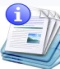 Información sobre el servicio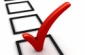 Clasificación del contribuyente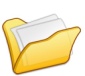 Procedimientos y documentos referentes al servicio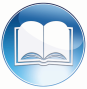 Código, reglamentos o leyes aplicables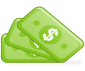 Sellos de Rentas Internas y métodos de pago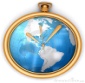 Ubicación y horario de servicio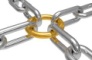 Enlaces relacionados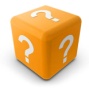 Preguntas frecuentes